June 2013BASIC DESIGN AND TECHNOLOGY 1(Pre-Technical Skills 1)Objective Test40 minutes Which of the stitches can be used to hold down a hem decoratively?BastingHemmingHerringboneOvercastingThe advantage of buying food in bulk is that itbecomes abundantbecomes cheaperis easier to chooseis easier to storeA balanced meal must containfood from each food grouplittle fat and oil onlyprotective foods onlyprotein foods onlyDrawing and painting are grouped underlandscapestill lifethree-dimensional worktwo-dimensional workIdentify the drawing tool from the following itemsCrayonPaperPaletteRulerThe figure below is a wooden block. Use it to answer Questions 6 and 7.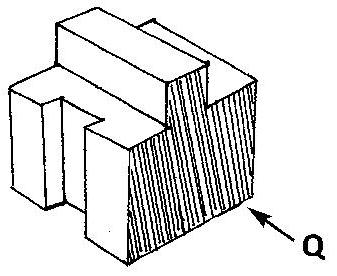 Which of the following represents the front view in the direction of arrow Q?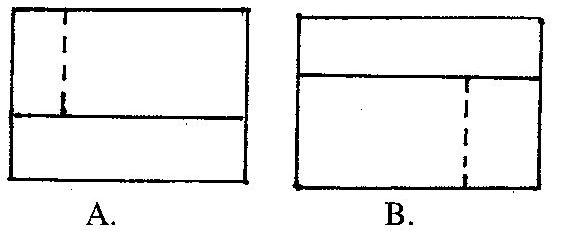 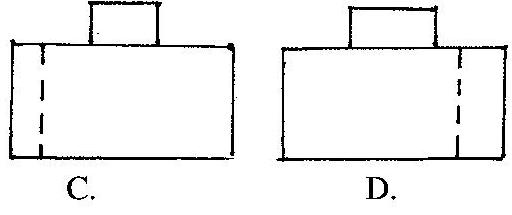 The plan is represented by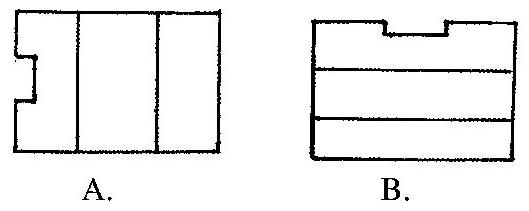 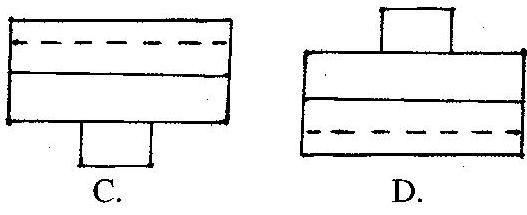 A sole proprietorshares profit with friendsshares profit with a partnertakes decisions alonetakes decision with his staffThe statement describing the problem in designing is referred to asdesign briefdesign processsituationinvestigationWhich of the following is not a type of joint for fixing parts of furnituremovable jointsunmovable joints Temporary jointspermanent jointsIn oblique drawing one side of the object is inclined at an angle of30°45°60°90°In a circuit diagram, current flows fromneutral to negativeneutral to positivepositive to negativenegative to positiveSelect a neutral colour from the options belowblueorangeredwhiteThe first step in designing ischoosing the right materialscolouring the sketchesidentifying the problemmaking sketch modelsA dressmaker may also be skillful in embroidery makingfurnishing homes beautifullymaking beautiful paintingsselecting materials for upholsteryI, II and III only I, II and IV onlyI, III and IVII, III and IV onlyTurpentine is mixed with emulsion paintlacqueroil paintthinnerThe elevation projected onto the side vertical plane is the frontplanendbackWhich of the following is not a fastener?bolts and nutssoldering bitsscrewsrivetsFiles are cleaned by using thefile cardhacksaw bladescriberchiselWhich of the following components stores electrical charge?diodeswitchresistorcapacitorThe type of material used to strengthen joints in woodwork is known asadhesivesabrasivessanding sealerwax polishWhich of the following types of line is used to indicate the size of a drawing?Hidden lineCentre lineConstruction lineDimension lineSandcrete bricks are made fromcement and claycement and sandcement and lateritecement and limeWhich of the following is used to protect the head from injury?apronglovesgoggleshelmetThe funnel is an example of surface development of a conecylindersquare prismsquare pyramidWhich of the following tools are used for boring wood?brace and bitmortice chisel and mallethammer and cold chiselhammer and centre punchThe first step to be taken when checking a socket outlet for a fault is toopen the socket outletswitch off power at the main switchtest the socket outletremove the main fuseThe soft solder is an alloy ofcopper and leadcopper and tinlead and tinlead and aluminiumWhich of the following is a cutting tool?scrubbing planebench vicerawhide malletsoldering ironA face side mark on planed wood indicates that the surfaceis smoothis roughhas been tested for flatnesshas been tested for squareness